2016 NEW PRODUCTSPremium Personal Defense9mm Luger Micro HSTSubcompact handguns’ sleek, lightweight designs make them an ideal choice for concealed carry. To perform to their peak, these firearms need the right ammunition: Federal Premium® Personal Defense® Micro HST®. The line, introduced in 2015 with the 380 Micro HST, provides consistent expansion, optimum penetration and superior terminal performance with bullet weights and propellants optimized for the most efficient cycling and accuracy in subcompact handguns. For 2016, the line has expanded to include a 150-grain 9mm Luger load.Features & BenefitsNew 9mm Luger load for micro-size concealed carry pistolsHeavy bullet and lower velocity decreases felt recoil and noise Expanded diameter and weight retention produce the desired penetration for personal defense situations, without over-penetratingBullet nose profile, nickel-plated case and Federal primer provide the ultimate in function and reliability in semi-automatic handgunsClean-burning, low-flash propellantsPart No.	Description	UPC	MSRPP380HST1S	380 Micro HST, 99 grains	0-29465-06555-3	$25.95 P9HST5S	9mm Luger Micro HST, 150 grains	6-04544-61704-7	$31.95	NEW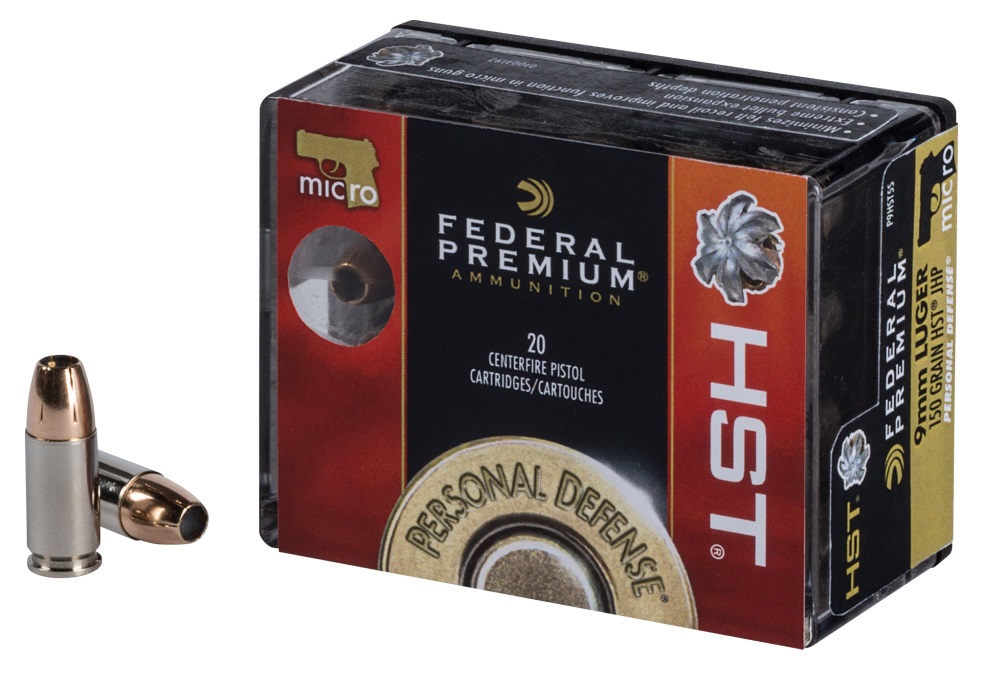 